П О С Т А Н О В Л Е Н И Е	В соответствии с Решением Городской Думы Петропавловск-Камчатского городского округа от 31.10.2013 № 145-нд «О наградах и почетных званиях Петропавловск-Камчатского городского округа»,     Постановлением Главы Петропавловск-Камчатского городского округа от 31.10.2013 № 165 «О представительских расходах и расходах, связанных с приобретением подарочной и сувенирной продукции в Городской Думе Петропавловск-Камчатского городского округа»,       ПОСТАНОВЛЯЮ:за многолетний добросовестный труд, личный вклад в развитие библиотечного дела на территории Петропавловск-Камчатского городского округа и в честь Года литературы в России объявить Благодарность Главы Петропавловск-Камчатского городского округа  сотрудникам Муниципального бюджетного учреждения культуры «Центральная городская библиотека»:ГлаваПетропавловск-Камчатскогогородского округа                                                                           К.Г. Слыщенко 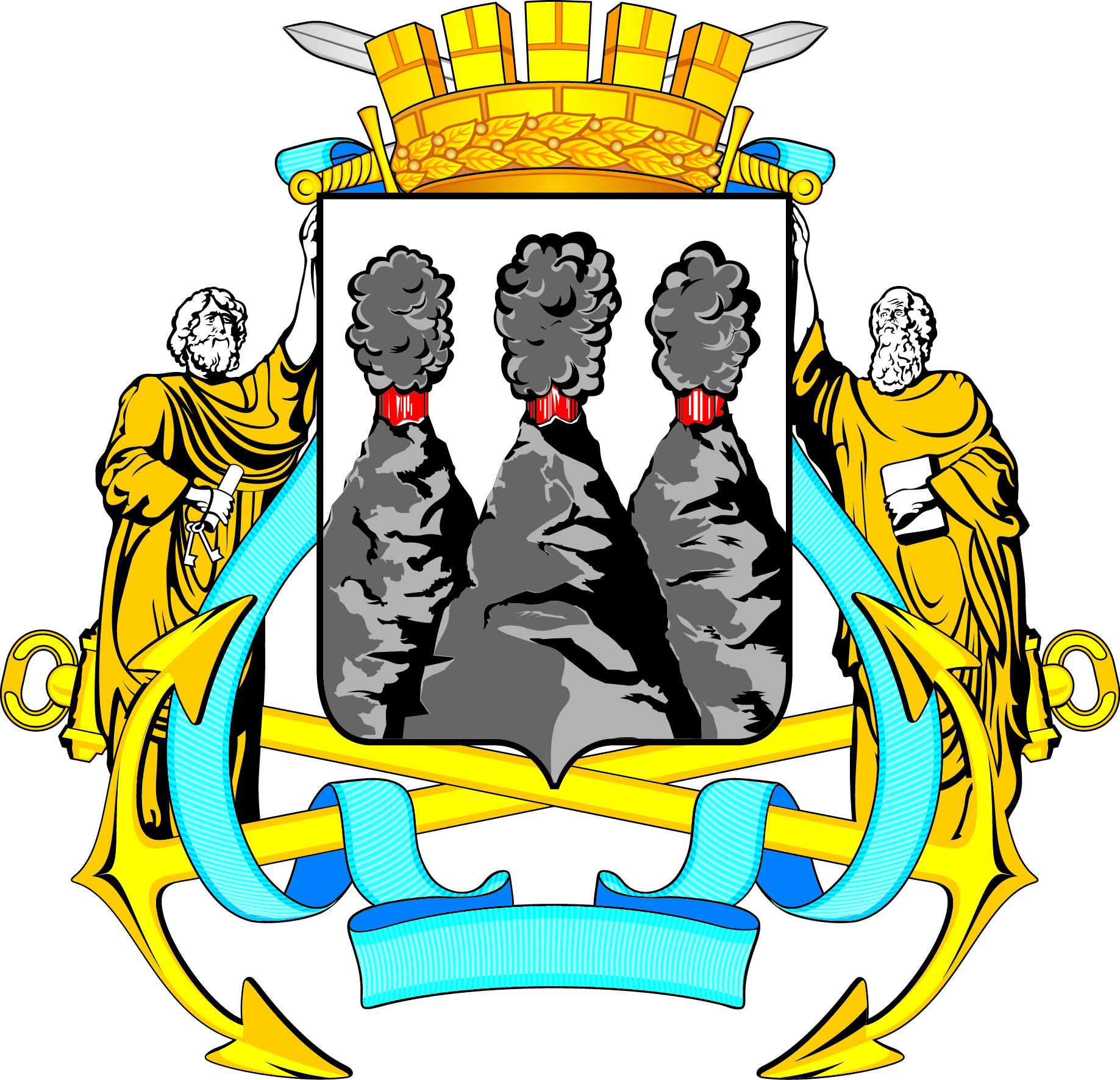 ГЛАВАПЕТРОПАВЛОВСК-КАМЧАТСКОГОГОРОДСКОГО ОКРУГАот  23.12.2015  № 174Об объявлении Благодарности Главы Петропавловск-Камчатского городского округа сотрудников Муниципального бюджетного учреждения культуры «Центральная городская библиотека»Дробицкой Антонине Викторовне- заведующей отделом библиотеки № 8;Шичкиной Елене Михайловне- библиотекарю 1 категории.